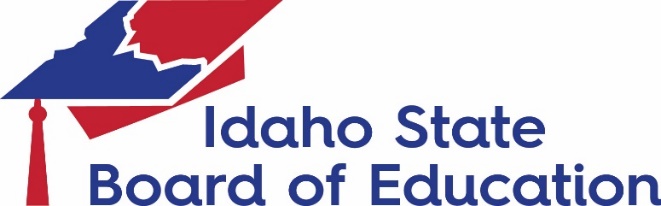 Proposed ActionThis proposal form must be completed for certificates and program changes as provided in Board Policy III.G.3.b. Actions Requiring a Short Proposal.Provide an overview of the changes that includes need and rationale for the proposed modification or change. Identify any existing program that this program will replace. Discuss impact of proposed modification on student enrollment. Using the chart below, provide projected new enrollments for the proposed certificate or modified program:Teacher Education/Certification Programs. All Educator Preparation programs that lead to certification require review and recommendation from the Professional Standards Commission (PSC) and approval from the Board. Will this program lead to certification? Yes_____ No_____If yes, on what date was the Program Approval for Certification Request submitted to the Professional Standards Commission?Three-Year Plan.  If this is a new proposed certificate (30 credits or more) or degree, is it on your institution’s approved 3-year plan? If yes, proceed to question 5. If no, please address A and B below: Which of the following statements address the reason for adding this program outside of the regular three-year planning process. Indicate (X) by each applicable statement:Provide an explanation for all statements you selected. Curriculum for the proposed program changes and its delivery. Summary of requirements.  Provide a summary of program requirements using the following table.  Curriculum.  Provide the curriculum for the program, including a listing of course titles and credits in each.Resources Required for Implementation – Financial Impact and Budget.Discuss organizational arrangements required within the institution to accommodate the proposed action, including administrative, staff, and faculty hires, facilities, student services, library, etc. Include a statement regarding total cost to students. If there is no financial impact as defined in Board Policy III.G.1.f, include a statement to indicate there is no financial impact. Completion of the budget form is required if there is a financial impact. Institutional Tracking No. Date of Proposal Submission:Institution Submitting Proposal:Name of College, School, or Division:Name of Department(s) or Area(s): Official Name of Program or Instructional/Administrative Unit:Implementation Date:Degree:Degree Level:Degree Level:Degree Level:Degree Level:Degree Level:Degree Type:Degree Type:Degree Type:Degree Type:Degree Type:CIP code (consult IR /Registrar):Method of Delivery: Indicate percentage of face-to-face, hybrid, distance deliveryGeographical Delivery: Location(s)Location(s)Region(s)Indicate (X) if the program is/has:(Consistent with Board Policy V.R.)Self-Support feeSelf-Support feeProfessional FeeProfessional FeeOnline Program FeeOnline Program FeeOnline Program FeeNew CertificateNew CertificateAddition of a degree to an existing programUndergraduate Certificate (30 credits or more)Addition of a certificate to an existing programGraduate Certificate (30 credits or more)Specialized CertificateModification of Existing Undergraduate Programs Modification of Existing Undergraduate Programs OtherOtherSplitting an existing program into two or more programsEstablishing a dual degree from existing programsConsolidating two or more programs into one programNew programs consisting of multiple certificates Converting one program option into a stand-alone programwith similar courseworkConverting or transitioning a degree level type Program name changes related to Statewide (i.e. BA to BS)Program Responsibilities (requires Board approval)Deviation of program credit definitions (i.e. increase in number of credits for a degree)College Dean  (Institution)DateAcademic Affairs Program Manager, OSBEDateFVP/Chief Fiscal Officer (Institution)DateChief Financial Officer, OSBEDateProvost/VP for Instruction (Institution)DateOSBE Executive Director or Designee ApprovalDateEstimated New EnrollmentEstimated New EnrollmentEstimated New EnrollmentEstimated New EnrollmentYearFallSpringSummerHeadcountHeadcountHeadcount20xx-xx20xx-xx20xx-xx20xx-xx20xx-xxYesNoProgram is important for meeting your institution’s regional or statewide program responsibilities.  The program is in response to a specific industry need or workforce opportunity. The program is reliant on external funding (grants, donations) with a deadline for acceptance of funding. There is a contractual obligation or partnership opportunity related to this program.The program is in response to accreditation requirements or recommendations.The program is in response to recent changes to teacher certification/endorsement requirements.We failed to include it when we had the opportunity.Other:Credit hours in required courses offered by the department (s) offering the program.Credit hours in required courses offered by other departments:Credit hours in institutional general education curriculumCredit hours in free electivesTotal credit hours required for degree program: